От ______________________________________________________________________________________________________________Регион: __________________________________________________________________________________________________________Адрес для ответа, телефон: _________________________________________________________________________________________ОБРАЩЕНИЕС требованием снять с рассмотрения, отклонить законопроект № 211535-8 «О государственной информационной системе «Единая информационная система персональных данных, обеспечивающая обработку, включая сбор и хранение биометрических персональных данных, их проверку и передачу информации о степени их соответствия предоставленным биометрическим персональным данным физического лица», реанимирующего в стране фашистские концлагерные практики управления людьми на основании личных кодов, клейм, идентификаторов, использования биометрических персональных данных без согласия.С требованием снять с рассмотрения, отклонить законопроект «О гражданстве Российской Федерации» № 49269-8, либо исключить некоторые статьи; убрать формулировку о смене пола, гарантировать традиционный бумажный документооборот и учет во всех сферах жизнедеятельности; сохранить традиционные бумажный паспорт гражданина РФ и удостоверения личности без цифровых идентификаторов.В изменившихся геополитических условиях, условиях военной спецоперации требуем снять с рассмотрения Законопроект «О государственной информационной системе «Единая информационная система персональных данных, обеспечивающая обработку, включая сбор и хранение биометрических персональных данных, их проверку и передачу информации о степени их соответствия предоставленным биометрическим персональным данным физического лица», № 211535-8 (размещен на сайте Системы обеспечения законодательной деятельности https://sozd.duma.gov.ru/bill/211535-8), а также Законопроект «О гражданстве Российской Федерации» № 49269-8 (размещен на сайте Системы обеспечения законодательной деятельности https://sozd.duma.gov.ru/bill/49269-8), как имеющие неактуальную законодательную концепцию и угрожающие национальной безопасности страны!10 декабря 2022г. официальные СМИ нашей страны со ссылкой на «The Times» пестрили одной из главных, на наш взгляд, политических новостей последнего времени: США больше не настаивают на том, чтобы ВСУ не наносили ударов по российской территории, так как меньше опасаются эскалации со стороны Москвы. «Мы не говорим Киеву: «Не наносите ударов по русским [в России, в частности, в Крыму]. Мы не можем говорить им, что делать. То, как они будут использовать свое оружие, зависит от них» (Источник: https://tass.ru/mezhdunarodnaya-panorama/16557241). Означает ли подобное заявление то, что нам, жителям России, теперь придется ожидать ударов со стороны «коллективного запада» по нашей территории? Нас не может не тревожить вопрос сохранности нашей жизни и жизни наших детей. Ведь, например, издание РБК сообщает, что   секретарь Совета нацбезопасности и обороны Украины Алексей Данилов заявил: «Киев в случае дальнейших ударов по Украине готов атаковать цели на российской территории». (Источник: https://www.rbc.ru/politics/10/12/2022/6394b4ef9a794778884a5753?utm_source=telegram&utm_medium=messenger)На Западе уже давно используют биометрию на поле боя. Например, в афганских и иракских операциях. Только по открытым данным минобороны США американские военные нашли и ликвидировали 1700 человек. (Источник: https://ren-tv.turbopages.org/ren.tv/s/longread/1010577-chem-grozit-utechka-biometricheskikh-dannykh-rossiian) Собрав биометрию большинства граждан нашей страны, объединив ее с другими персональными данными в единые уязвимые базы данных, инициаторы и реализаторы подобных проектов словно «на блюдечке» преподносят нашим геополитическим врагам своеобразный «подарок» – возможность управления населением целой страны, возможность владеть информацией буквально о каждом человеке, возможность использовать биометрию жителей России в своих интересах. У нас, простых людей, естественно, возникает закономерный вопрос: с какой целью это делается? С какой целью вносятся подобные цифропроекты в Госдуму? В чьих интересах на самом деле работают те, кто инициирует и поддерживает законопроект о единой биометрической системе? Законопроект А.В. Горелкина говорит о том, что ЕБС будет системой, которая аккумулирует не только биометрические данные россиян, но и в целом является системой по обработке персональных данных людей. Вопрос к инициаторам и тем, кто поддерживает данный законопроект: «С какой целью планируется сбор и объединение такого колоссального количества данных на граждан Российской Федерации?» Как обычно, цифролоббисты пытаются преподнести все под соусом «блага» для людей: для маломобильных граждан это жизненная необходимость взаимодействия с государственными и муниципальными структурами по получению тех или иных услуг, а для других – это просто «замечательно и удобно», не вставая с дивана подавать заявления на получение кредита или пособий. Но спросили ли у простых людей, нужны ли нам такие «удобства» в обмен на наши уязвимые персональные данные? Какую цену нам придется заплатить за подобный «комфорт»? Сколько персональных данных и в какие глобальные базы утечет с появлением и насаждением единых систем по обработке таких данных в масштабах целой страны? Буквально на днях Президент РФ В.В. Путин потребовал ужесточить ответственность за утечку персональных данных: «Пока это все не отрегулировано и нуждается в этом регулировании дополнительном. И, наверное, есть необходимость и ужесточения ответственности за правонарушения в этой сфере». По его мнению, меры, в том числе уголовную ответственность, «нужно проработать как следует», необходимо принять своевременное и взвешенное решение. (Источник: https://www.rbc.ru/rbcfreenews/6390b6509a7947515e256d2e) Подчеркивается, что в этом году в России выросло число утечек личных данных, только за первое полугодие в Сети оказалось 305 баз информации — это на 45,9% больше, чем за аналогичный период прошлого года, следует из подсчетов InfoWatch. В 3 квартале 2022г. хакеры взломали 22,3 млн аккаунтов россиян. Сама же Россия заняла первую строчку в списке самых уязвимых стран мира! (Источник: https://www.cnews.ru/news/top/2022-10-27_rossiya_obognala_ssha_i_stala) За весь текущий год в сеть «слили» более 1,5 млрд записей из личных данных жителей нашей страны!  Замглавы МИД РФ Олег Сыромолотов подчеркивает, что «с началом специальной военной операции на Украине в разы увеличились кибератаки на российские информационные ресурсы и инфраструктурные объекты – госучреждения, финансовый, транспортный и энергетический секторы. Диверсии осуществляются преимущественно из стран Северной Америки и Евросоюза». (Источник: https://ria.ru/20221027/kiberataki-1827097874.html?in=t).Нашу страну насильно годами затягивали в «новый дивный цифровой мир», навязывали Интернет, Госуслуги и прочие электронные порталы и системы цифровых посредников в различных сферах жизни человека, внушая, что без регистрации, цифрового идентификатора, ты не сможешь реализовать свои права, получить желаемую услугу, принуждая к цифровому взаимодействию. А потом появлялись красивые отчеты о том, как люди хотят и сами стремятся к оцифровке. Только вот об ответственности за сохранность персональных данных всех людей (включая детей, мобилизованных мужчин), загнанных за это время на всевозможные порталы, задумались только тогда, когда стало совсем нетерпимо (спам, утечки, кибермошенники). И если до сих пор за все годы насаждения цифровизации не появились регуляторные нормы, а также системы по защите персональных данных россиян, то как можно верить заявлениям лоббистов законопроекта о Единой биометрической системе, что «никаких проблем с сохранностью биометрических данных не будет, все будет добровольно и всегда можно отозвать свое согласие»? Нам необходим регламенты по традиционному документообороту во всех серах жизнедеятельности, в рамках которых граждане сами могли бы регулировать и определять распространение своих персональных данных. Необходимо прекратить отмены всех традиционных форм реализации конституционных прав и свобод граждан при принятии всех цифровых регламентов, Постановлений Правительства РФ, поправок в законы, региональных НПА и так далее. В условиях прямой зависимости от энергообеспечения, иностранного оборудования и ПО, наличия доступа в сеть Интернет, в условиях отсутствия защиты от электронного мошенничества, а с начала военной спецоперации мы наблюдаем постоянные хакерские атаки на ресурсы органов самоуправления, исполнительной власти, электронные ресурсы образовательных организаций, учреждений здравоохранения, федеральные цифровые платформы, персональные данные граждан страны утекают в сеть, продаются в «даркнете», абсолютно прозрачны для киберпреступников, разведывательных управлений иностранных государств, у людей возникают обоснованные опасения, что в любой момент киберпреступники, захватившие электронную подпись или электронный идентификатор, а тем более биометрию, смогут ограбить, переписать права людей, имущество, детей на кого угодно, лишить всего этого человека простым нажатием кнопки, по сети Интернет.  Но кроме финансовых махинаций, можно довести ситуацию с биометрическими данными до того, что человек просто не будет принадлежать себе, от его имени будут совершать разнообразные операции и действия! Данные, оказавшиеся в Единой биометрической системе, смогут стать предметом различных манипуляций, основой для вербовки, слежки за военнослужащими и членами их семей, диверсий со стороны геополитических противников России. Это прямая угроза национальной безопасности нашей стране! При этом сама реализацию прав и свобод граждан в зависимость от ряда условий, которые могут быть в любой момент изменены, аннулированы посредниками - поставщиками оборудования и ПО, операторами связи, владельцами энергетических компаний, тем самым подрывая устойчивое развитие государства. Права и свободы граждан также ставятся в прямую и полную зависимость от неограниченного круга лиц, получающих доступ к таким базам данных. Базовые права теперь могут быть реализованы только при условии совершения «сделки» с «цифровым посредником» - это противоречит самим основам Конституции России!На основании вышеизложенных аргументов, мы граждане Российской Федерации, требуем:Снять с рассмотрения, отклонить законопроект № 211535-8 «О государственной информационной системе «Единая информационная система персональных данных, обеспечивающая обработку, включая сбор и хранение биометрических персональных данных, их проверку и передачу информации о степени их соответствия предоставленным биометрическим персональным данным физического лица» (размещен на сайте Системы обеспечения законодательной деятельности https://sozd.duma.gov.ru/bill/211535-8), а также Законопроект «О гражданстве Российской Федерации» № 49269-8 (размещен на сайте Системы обеспечения законодательной деятельности https://sozd.duma.gov.ru/bill/49269-8), как имеющие неактуальную законодательную концепцию, реанимирующий в стране фашистские практики управления людьми на основе личных номеров, угрожающий естественным правам и свободам граждан нашей страны, суверенитету и национальной безопасности России. Не противоречить в своей деятельности обновленной Конституции Российской Федерации, действующим нормам федеральных законов в области персональных данных, Указам Президента от 02.07.2021г. № 400 «О Стратегии национальной безопасности Российской Федерации», от 09.05.2017г.  № 203 «О стратегии развития информационного общества в Российской Федерации на 2017-2030 годы», от 09.11.2022г. № 809 «Об утверждении Основ государственной политики по сохранению и укреплению традиционных российских духовно-нравственных ценностей», позиции Администрации Президента (письмо от 22.01.2014 года №А6-403 начальника Государственно-правового управления Президента РФ Л. Брычевой), позиции Русской Православной церкви в связи с развитием технологий учета и обработки персональных данных, закрепленной на Архиерейском Соборе 04.02.2013г.Защитить конституционные, естественные права всех граждан России! Защитить на деле суверенитет нашей страны и обеспечить национальную безопасность Российской Федерации и каждого ее жителя!Разработать нормативно-правовую базу предоставления государственных и муниципальных услуг во всех сферах жизни традиционным способом на бумажном носителе без внесения данных в электронные информационные системы.Разработать регламенты и порядок полного удаления персональных данных граждан РФ из электронных информационных систем по письменному заявлению граждан.Разработать НПА, регламенты по оформлению жизненно важных документов гражданина РФ (паспорт, свидетельство о рождении, водительские права, документы об образовании, зачетные книжки, ОМС, свидетельство о смерти, трудовая книжка и так далее) без использования чипов, штрих-кодов, QR-кодов.  Довести до сведения ведомств, исполнителей на местах регламенты относительно порядка предоставления государственных и муниципальных услуг во всех сферах жизни человека, отказывающимся от оформления электронного идентификатора и не желающих обработки своих персональных данных автоматизированным способом.Довести до сведения всех ведомств, исполнителей на местах о недопустимости отказа в оказании государственных и муниципальных услуг гражданам Российской Федерации, отказывающимся от автоматизированной обработки персональных данных, регистрации на платформах государственных и муниципальных услуг, иных электронных платформах, от оформления электронных идентификаторов, включая биометрическую идентификацию.С уважением, _______________________________/_________________________________________________________Дата: __________________________ 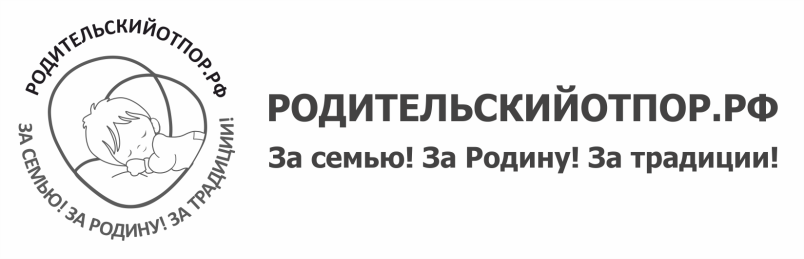 Вх. №_________________________________________________________________________________________________________________________________________Президенту Российской Федерации Владимиру Владимировичу Путину103132, Российская Федерация, г. Москва, ул. Ильинка, д.23http://letters.kremlin.ru/letters/send.Депутатам Государственной Думы VIII созыва:Комитет ГД по информационной политике:Сергею Михайловичу Боярскому, Александру Андреевичу Ющенко, Антону Вадимовичу Горелкину, Олегу Анатольевичу Матвейчеву, Евгению Георгиевичу Попову, Антону Игоревичу Немкину, Антону Олеговичу Ткачеву, Андрею Николаевичу Свинцову103265, г. Москва, ул. Охотный ряд, д. 1https://priemnaya.duma.gov.ru/ru/message/Председателю Правительства РФМихаилу Владимировичу Мишустину103274, г. Москва, ул. Краснопресненская набережная, д. 2 http://services.government.ru/letters/form Депутатам Государственной Думы VIII созыва:Комитет ГД по безопасности и противодействию коррупции:Рахиму Азизбоевичу Азимову, Юрию Вячеславовичу Афонину, Андрею Константиновичу Луговому, Михаилу Евгеньевичу Старшинову, Эрнесту Абдуловичу Валееву, Анатолию Борисовичу Выборному, Ризвану Данияловичу Курбанову, Андрею Геннадьевичу Альшевскому, Бекхану Абудлхамидовичу Барахоеву, Роману Михайловичу Водянову, Абдулхакиму Кутбудиновичу Гаджиеву, Руслану Гаджиевичу Гаджиеву, Динару Загитовичу Гильмутдинову, Адаму Султановичу Делимханову, Николаю Николаевичу Езерскому, Роберту Ивановичу Кочиеву, Виктории Викторовне Николаевой, Дмитрию Ивановичу Савельеву, Бийсултану Султанбиевичу Хамзаеву, Михаилу Сергеевичу Шеремету, Адальби Люлевичу Шхагошеву103265, г. Москва, ул. Охотный ряд, д. 1https://priemnaya.duma.gov.ru/ru/message/Председателю Государственной Думы Вячеславу Викторовичу Володину103265, г. Москва, ул. Охотный ряд, д. 1https://priemnaya.duma.gov.ru/ru/message/?d=99100829Министру юстиции РФ Константину Анатольевичу Чуйченко103274, г. Москва, Краснопресненская набережная, д.2http://services.government.ru/letters/form/Заместителю Председателя Правительства Российской Федерации Дмитрию Николаевичу Чернышенко 103274, г. Москва, Краснопресненская набережная, д.2http://services.government.ru/letters/form/Генеральному прокурору Российской ФедерацииИгорю Викторовичу Краснову125993, г. Москва, ул. Большая Дмитровка, д. 15а, строен. 1, Москва, Россия, ГСП-3https://epp.genproc.gov.ru/web/gprf/internet-reception/personal-receptionrequest  Министру цифрового развития, связи и массовых коммуникаций РФ Максуту Игоревичу Шадаеву 123112, г. Москва, Пресненская наб., 10, стр.2 https://digital.gov.ru/ru/appeals/form Лидерам фракций Государственной Думы:«Единая Россия» Владимиру Абдуалиевичу Васильеву«КПРФ» Геннадию Андреевичу Зюганову«Справедливая Россия» Сергею Михайловичу Миронову«ЛДПР» Леониду Эдуардовичу Слуцкому«Новые люди» Алексею Геннадьевичу Нечаеву103265, г. Москва, ул. Охотный ряд, д. 1https://priemnaya.duma.gov.ru/ru/message/Председателю Комитета Государственной Думы по информационной политике, информационным технологиям и связям Александру Евсеевичу Хинштейну103265, г. Москва, ул. Охотный ряд, д. 1https://priemnaya.duma.gov.ru/ru/message/?d=99109912 Председателю Комитета Государственной Думы по вопросам семьи, женщин и детей Нине Александровне Останиной103265, г. Москва, ул. Охотный ряд, д. 1https://priemnaya.duma.gov.ru/ru/message/?d=1055952 Председателю Комитета Государственной Думы по безопасности и противодействию коррупции Василию Ивановичу Пискареву103265, г. Москва, ул. Охотный ряд, д. 1https://priemnaya.duma.gov.ru/ru/message/?d=99112835Депутату Государственной Думы:___________________________________________________________________________________________________________________________________________________________________________________________________103265, Москва, ул. Охотный ряд, дом 1https://priemnaya.duma.gov.ru/ru/message/